Insurance Agent – Pru Life Insurance, Philippines					        Jan 2017 – Apr 2018IT Helpdesk Support/Level I – FIS Global Solutions, Philippines				        Apr 2018 – Feb 2019IT Helpdesk Support/Level I – Atos Information Technology Inc., Philippines		        Apr 2012 – Nov 2017Technical Support  – Synnex-Concentrix Corporation, Philippines			        Sep 2010 – Apr 2012Sales Representative – Directo.com, Philippines					        Jan 2010 – May 2010Collection Officer – Citibank Saving Bank, Philippines					        Aug 2009 – Jan 2010Bartender/Waiter – Thunderbird Resorts and Casinos, Philippines                                                 Jan 2008 – Aug 2009Bartender/Waiter – Burgoo Restaurant, Philippines					        Feb 2002 – Aug 2002Waiter – Shakey’s Restaurant, Philippines                                                                                        Aug 2001 – Feb 2002IT Helpdesk SupportServe as the first point of contact for customers seeking technical assistance over the counter, by phone or email.Ensure a positive customer experience by providing prompt, efficient, and innovative solutions to technology related incidents and requests.Solve complex incidents and business problems over the phone and/or drives efforts to resolution by working with vendors and other support teams as needed.Perform remote troubleshooting through diagnostic techniques and pertinent questions. Determine the best solution based on the issue and details provided by customers.Insurance AgentFamiliarity with a variety of insurance policies and coverage’s.Follow through with underwriting to be sure that client applications are being processed in an effective and timely mannerAbility to evaluate the needs of customersGo-getter attitude and great initiativeStrong communication skillInsurance Agent – Pru Life UK, PhilippinesProvided knowledgeable financial guidance to clients to ensure that their retirement is customized to their financial needsEducated in products and services for retirement and money management in the changing economyAsked for referralsInput into the system correct information on clients.Built friendships with all clients that I meetIT Helpdesk Support/Level I – FIS Global Solutions/Atos Information Technology Inc., Philippines		Provided assistance to a colleague and educated corporate employees with IT policies and process.Supported the company and other affiliates such as (Converse, ColeHaan, Umbro, and Hurley) with their hardware, software and network issuesReset passwords and unlock accounts for application databases (Active Directory, UNIX, SAP, IBM GOAL, WFM/Kronos, TimeTrack, Blackberry/BES, Citrix and Clarify).Fixed and re-imaged POS system for cash registers and computers/PCs. Follow up with employees to ensure issues have been resolvedTechnical Support /Customer Service Agent – Synnex-Concentrix Corporation, Philippines			Provided technical assistance and product education. Work on after-sales support services and provide technical back up as required. Troubleshot customer’s technical issue in regards to satellite service. Educated customers of their billsSales Representative – Directo.com, Philippines					Key point of contact for clients and provided both pre and after-sales advice. Liaise regularly with other members of the sales team and colleagues from a range of departments.Used technical knowledge along with sales skills to provide advice and support on a range of products, for which a certain level of expertise is needed.Bartender/Waiter – Thunderbird Resorts and CasinosManaged bar area including cocktail design and menuOrdered and maintained inventory of bar products,Provided customer service which resulted in returning customersDisplayed communication skills through one on one contact with customersBartender/Waiter – Burgoo RestaurantManaged bar area including cocktail design and menuOrdered and maintained inventory of bar products,Provided customer service which resulted in returning customersDisplayed communication skills through one on one contact with customersBachelor of Science in Nursing – Siena College Taytay, Philippines				           March 2007Proficient in MS Office (Word, Excel, PowerPoint and Internet)Nationality		:	FilipinoDate of Birth	:	23rd May 1980Marital Status	:	MarriedVisa Status	:	Visit visaLanguages		:	Tagalog, EnglishReference		:	Available Upon RequestDaniel Rafael GomezSales & Marketing / Customer Service / IT Support ProfessionalMobile: +971585982583 /  E-mail: daniel-390523@gulfjobseeker.com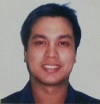 Strengths & SkillsStrong Analytical, Organization & Coordination skillsPossess Integrity, Creativity, Honesty & TeamworkSelf-starter-Quick learner-Vibrant personalityAbility work in high-stressed environment and stay calm under pressure Easily adapt to Multicultural environment plus capacity to motivate others, as well as excellent communication, negotiation, and managing or leading team in different cultures, to achieve outcomes in a cross-cultural environment